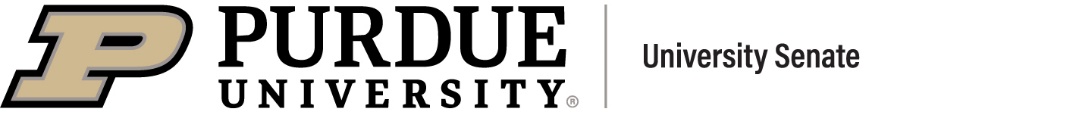 Senate Document 22-XX
DATETo:The University SenateFrom:Subject:Reference:Disposition:University Senate for Discussion and AdoptionRationale:Proposal:Committee Votes:For:Against:Abstained:Absent: